СОЦИАЛЬНО-БЫТОВАЯ ОРИЕНТИРОВКА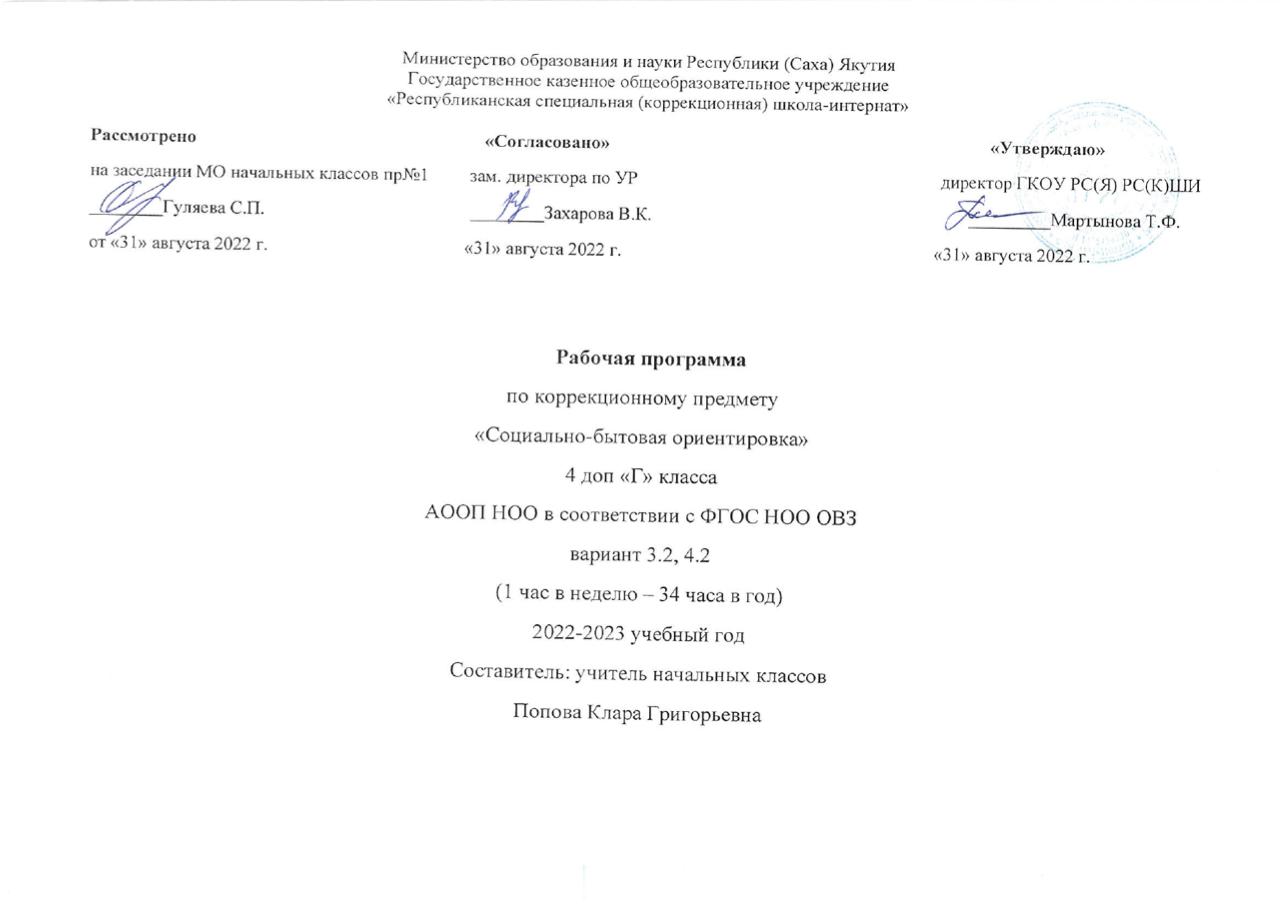 ПОЯСНИТЕЛЬНАЯ  ЗАПИСКАОснова рабочей программы:     Рабочая программа разработана на основе Федерального государственного стандарта начального общего образования для детей с ограниченными возможностями здоровья, утвержденного приказом Министерства образования и науки Российской Федерации от «19» декабря 2014 г. № 1598, и Примерной Программы п социально-бытовой ориентировке а также АООП  обучающихся с нарушением зрения (вариант 3.2, 4.2), утвержденной на совещании МО начальных классов ГКОУ РКСШИ __. 08.2022 г. протокол № 1.Содержание курсаЛичная гигиена	Ухаживать за руками и ногтями (стрижка ногтей, средства ухода за руками).Называть разнообразные туалетные принадлежности по уходу за лицом, волосами, зубами.Закрепить знания о необходимости соблюдения правил личной гигиены для сохранения и укрепления здоровья человека.Закрепить знания о режиме дня, объяснить необходимость его соблюдения.Формировать правильные представления о времени суток, о делении суток на часы, о способах измерения времени.Учить пользоваться часами.	Расширить представления о видах спорта, рекомендованных окулистом.	Познакомить со средствами закаливания. ОдеждаУглубить знания о разных видах одежды по назначению: одежда школьная, домашняя, спортивная.	Закрепить знания частей одежды.Познакомить с видами тканей, из которых шьют одежду: льняная, шелковая.Закрепить умение развешивать одежду на крючок и платяную вешалку. Формировать умение рационально размещать одежду в шкафу.Закрепить умение чистить одежду щеткой полосами, заходящими одна на другую по плану.Познакомить с материалами, инструментами, необходимыми для ухода за одеждой.Учить соблюдать приемы предупреждения загрязнения одежды.Углубить знания о необходимых материалах, инструментах, приспособлениях для выполнения мелкого ремонта одежды и местами их хранения.Познакомить с требованиями безопасности при работе с иглой и ножницами.Учить выполнять мелкий ремонт одежды: пришивать пуговицы с двумя отверстиями, кнопки.ОбувьРасширить представления о разных видах обуви по назначению: обувь для улицы и дома, спортивная обувь.	Закрепить знания детей частей обуви.	Познакомить с видами материалов, из которых из которых изготавливают обувь: кожаная, резиновая.Учить использовать разные виды труда по уходу за обувью: мытье, сушка мокрой обуви, чистка обуви.Познакомить с приемами сушки кожаной обуви: протереть влажной тряпочкой, вытереть насухо, протереть ветошью с глицерином, туго набить газетной бумагой, по мере впитывания бумагой влаги менять ее на сухую.Познакомить с правилами сушки резиновой обуви: у сапог отвернуть голенища и поставить на просушку на расстоянии не менее метра от батареи.Познакомить с необходимым инвентарем для ухода за резиновой обувью: ведро с водой, тряпочки, глицерин или растительное масло.Учить соблюдать последовательность и правила работы при уходе за резиновой обувью: вымыть снаружи теплой водой без моющего средства, вытереть сухой ветошью, отполировать сухой тканью, смоченной несколькими каплями глицерина или растительного масла.Познакомить с необходимым инвентарем для чистки кожаной обуви кремом: жесткая щетка с короткой щетиной для удаления засохшей грязи, крема для обуви, маленькая щетка для нанесения крема или ветошь, бархотка для полирования обуви после чистки.Учить чистить кожаную обувь кремом с соблюдением необходимой последовательности.Питание Учить соблюдать санитарно-гигиенические требования к приготовлению пищи (мыть руки перед приготовлением пищи и перед едой).Расширить представления о кухне, кухонной посуде.Познакомить со способами мытья, сушки посуды.Конкретизировать представления о хранении пищи и продуктов питания.Учить сортировать, мыть, чистить и резать овощи.Познакомить с правилами приготовления овощных блюд (салатов, отварных овощей).Расширить представления о столовой посуде.Учить сервировать стол к завтраку и обеду. Жилище	Учить соблюдать санитарно-гигиенические требования к помещениям (проветривание, поддержание необходимой температуры, освещенность, уборка пыли).	Последовательность сухой и влажной уборки спален, класса.	Уход за комнатными растениями.ТранспортКонкретизировать представления о видах транспорта по способу передвижения: наземный, воздушный, водный, подземный.Учить описывать транспорт по плану: название, вид транспорта по способу передвижения, по назначению.Дать знания об информации располагающейся на остановках общественного транспорта: название остановки, условные обозначения видов транспортных средств и номера автобусов, троллейбусов, трамваев, интервалы движения, время отправления с остановки пригородных автобусов.Учить определять маршрут следования по номеру автобуса, троллейбуса, трамвая.Закрепить умения детей ориентироваться в салонах транспортных средств.Упражнять в соблюдении правил посадки пассажиров в общественный транспорт: заходить в общественный транспорт следует с задней или средней площадки; с передней площадки могут заходить пожилые люди, инвалиды, родители с маленькими детьми; дать вначале людям выйти из транспорта, а затем заходить.Учить заходить и выходить из транспортного средства.Учить формулам речевого этикета при обращении с просьбой к другим пассажирам транспортного средства.ТорговляРасширить представления об основных видах магазинов (посудный, продовольственный).	Учить ориентироваться в ближайшем от школы магазине. Находить хлебобулочный, бакалейный отделы.	Использовать формулы речевого этикета покупателя. 	Познакомить с видами и стоимостью товаров, порядком приобретения товаров.Культура поведенияУчить соблюдать правила поведения за столом.Упражнять в соблюдении правил поведения в библиотеке.Воспитывать умение содержать в порядке место, где трудится, занимается, играет. Формировать умение и желание трудиться.Конкретизировать представления о нормах и правилах общения со взрослыми и сверстниками.Учить использовать в речи вежливые слова. Закреплять знания правил поведения за столом.Учить правильно пользоваться столовыми приборами.На коррекционном занятии используются подгрупповая и индивидуальная формы работы.Планируемые результаты освоения	курса.	Программа коррекционного курса «Социально-бытовая ориентировка» обеспечивает достижение определенных личностных, метапредметных и предметных результатов.Личностными результатами изучения курса являются следующие умения:личностное самоопределение, восприятие образа «Я» как субъекта социально-бытовой деятельности;оценивание усваиваемого содержания (исходя из социальных и личностных ценностей), обеспечивающее личностный моральный выбор;понимание значения овладения навыками социально-бытовой ориентировки для самостоятельности;ориентация на социально-бытовую независимость;формирование самооценки с осознанием своих возможностей при овладении навыками социально-бытовой ориентировки и коммуникативной деятельности;формирование умение видеть свои достоинства и недостатки, уважать себя и верить в успех при овладении навыками социально-бытовой ориентировки;принятие и освоение социальной роли обучающегося, формирование интереса к занятиям социально-бытовой ориентировкой;ориентация на содержательные моменты образовательного процесса;овладение навыками коммуникации и социального взаимодействия со взрослыми и сверстниками в различных социальных ситуациях при социально-бытовой ориентировке;формирование установки на поддержание здоровье сбережения, охрану нарушенного зрения и других анализаторов.Метапредметными результатами изучения курса является формирование универсальных учебных действий (УУД).Регулятивные УУД:понимать и принимать учебную задачу, поставленную учителем при овладении навыками социально-бытовой ориентировки;понимать и принимать предложенные учителем способы решения учебной задачи;принимать план действий для решения несложных учебных задач и следовать ему; выполнять под руководством учителя учебные действия в практической и мыслительной форме;использовать алгоритмизацию действий как компенсаторный способ достижения результата по социально-бытовой ориентировке;осуществлять под руководством учителя пошаговый контроль своих действий.Познавательные УУД:зрительно и осязательно обследовать объекты (предметы), геометрические фигуры;выбирать основания для классификации объектов и проводить их классификацию по форме, величине, цвету по заданному или установленному признаку;осуществлять синтез как составление целого из частей;овладевать конкретными предметными представлениями об окружающих предметах и действий с ними;овладеть сравнением, анализом, группировкой окружающих (объектов) предметов в процессе обучения социально-бытовой ориентировке;использовать нарушенное зрение и другие анализаторы при овладении практическими умениями и навыками социально-бытовой ориентировки; строить несложные цепочки логических рассуждений.Коммуникативные УУД:принимать участие в работе в паре и группе с одноклассниками: определять общие цели работы, намечать способы их достижения, распределять роли в совместной деятельности, анализировать ход и результаты проделанной работы;вносить в ранее освоенные бытовые и ориентировочные действия для достижения искомого результата;задавать вопросы и отвечать на вопросы учителя, одноклассников;слушать и понимать речь других;договариваться с одноклассниками совместно с учителем о правилах поведения и общения и следовать им; взаимодействовать со сверстниками и взрослыми в системе координат «слабовидящий - слабовидящий», «слабовидящий – нормально видящий» в совместной продуктивной деятельности;адекватно воспринимать, понимать и использовать вербальные и элементарные невербальные средства в процессе социально-бытовой ориентировки.     Предметными результатами изучения курса является сформированность следующих умений:ухаживать за телом, стричь ногти, владеть правилами ухода за руками;владеть навыками ухода за одеждой, выполнять мелкий ремонт одежды;владеть навыками ухода за обувью; сушить и чистить обувь;знать санитарно-гигиенические требования к приготовлению пищи;знать основные правила приготовления салатов и винегрета;знать алгоритм сухой уборки спальни, класса;ухаживать за комнатными растениями;уметь выполнять некоторые хозяйственно-бытовые обязанности в школе и дома;знать и применять правила поведения в школе, библиотеке, столовой;уметь поддерживать порядок на своём рабочем месте;знать основные транспортные средства;знать на каком транспорте можно добраться домой, в школу, в музей и др.;уметь приобретать в магазине хлебобулочные товары;пользоваться формулами речевого этикета.Проверка и оценка усвоения программы.Объективная оценка знаний, умений и навыков, учащихся достигается сочетанием различных видов текущей и итоговой проверки знаний, таких как: устный, индивидуальный, фронтальный опрос, выполнение заданий, практических, контрольных и проверочных работ и др.Достижения по коррекционно-развивающему курсу не оценивается по пятибалльной системе. Педагог фиксирует индивидуальное продвижение учащихся в усвоении программы. Проверка освоения программы осуществляется в процессе проведения диагностики: стартовой, промежуточной и контрольной.При оформлении полученных материалов на каждого ребенка составляется карта обследования, в которой отражается динамика продвижения ученика.Примерная диагностика изучения навыков социально-бытовой ориентировки.Направления изучения:1. Изучение навыков личной гигиены.2. Изучение владением навыками одевания и раздевания, выполнения мелкого ремонта одежды, знания правил ухода за одеждой.3. Изучение умения правильно сервировать стол, знания продукты питания, наблюдения за культурой поведения учащегося за столом.4. Изучение умения выполнять отдельные хозяйственно-бытовые обязанности.5. Изучение умения совершать хлебобулочные изделия и использовать речевые средства этикета.6. Изучение знаний о транспортных средствах, маршрутов первой необходимости. К каждому направлению изучения подбираются отдельные задания и/или параметры наблюдения; разрабатываются критерии оценки, в соответствии с уровнем развития. СОДЕРЖАНИЕ УЧЕБНОГО ПРЕДМЕТА Место коррекционно-развивающего предмета  в учебном плане Рабочая программа по «Социально-бытовой ориентировке» предусматривает в 4 доп классе - 34 часа за год (1 час в неделю) согласно Учебному плану ГКОУ РСКШИ на 2022-2023 учебный год.ОСОБЕННОСТИ РЕАЛИЗАЦИИ ОБЩЕОБРАЗОВАТЕЛЬНОЙ ПРОГРАММЫ ПРИ ОБУЧЕНИИ ОБУЧАЮЩИХСЯ С НАРУШЕНИЕМ ЗРЕНИЯ            Гигиенические требования. рассаживать учащихся с учётом особенности зрения;непрерывная продолжительность зрительной нагрузки не должна превышать 10 минут; при изготовлении печатных пособий использовать шрифт Arial не менее 16, печать через 1,5 интервала;чередовать зрительную, слуховую и тактильную нагрузки; фронтальную и индивидуальную формы работы; теоретическую и практическую работу; обеспечивать достаточное разнообразие соответствующих карточек, наглядности и пособий.проводить физкультминутки;использовать индивидуальные средства коррекции;использовать подставку;использовать ТСО не более 15 минут;изображение на экране должно быть качественным, ярким и контрастным;расстояние от центра экрана до пола должно составлять 1,0 – 1,5 м;не допускать выключение и включение общего освещения во время просмотра видеофрагментов и просмотр в полной темноте; в солнечные дни использовать жалюзи;следить за правильной позой учащихся во время занятий.использовать формы и приёмы работы, направленные на снижение психомоторного напряжения.При работе с иллюстрациями, макетами и натуральными объектами следует:материал должен быть крупным, четким, контурированным (предмет на картинке должен быть обведён чёрным контуром, ширина которого не более 5 мм)содержать небольшое количество деталей;сопровождать зрительное восприятие объектов словесным описанием, помогая подетально формировать учащимся целостный образ;использовать  контрастный фон: чёрно-жёлтый, сине-жёлтый, чёрно-белый;использовать обрамление и заметную маркировку, предлагая на карточке текстовый или иллюстративный материал (при наличии более одного задания);предоставлять  текстовый или иллюстративный материал на карточке и натуральные объекты индивидуально для каждого ученика (если нет такой возможности, то организовывать зрительное или зрительно-тактильное восприятие в подгрупповом режиме или поочерёдно).КАЛЕНДАРНО-ТЕМАТИЧЕСКОЕ ПЛАНИРОВАНИЕНаименование разделаКол-во часовЛичная гигиена.4 чСемья3 чОдежда. Обувь.3 чПитание. Торговля.5 чЖилище.4 чКультура поведения. Транспорт.7 чСредства связи. Медицина8 чВсего часов34 ч№РазделТема1Личная гигиенаГлаза - главные помощники человека.2Правила охраны зрения. Оптические средства коррекции.3Глазные заболевания. Охрана зрения.4Экскурсия в кабинет врача- офтальмолога.5СемьяПомощь родителям.6Коллективный труд в школе.7Помощь первоклассникам.8Культура поведения.Театр.9В театре (урок- экскурсия).10Правила Поведения в гостях.11У тебя в гостях друзья.12Организация и проведение дня рождения.13ПитаниеСтоловая посуда. Сервировка стола.14Режим питания. Меню.15Приготовления гарнира из картофеля.16Хранение продуктов. Квашение капусты.17Приготовление яблочного пирога.18Одежда.Ручная стирка изделий из .19Глажение изделий из шерстяных и искусственных тканей20Прачечная (экскурсия)21ЖилищеЕженедельная уборка. Мытье пола.22Уход за мебелью.23Мытье окон.24ТранспортЖелезнодорожный транспорт.25 Железнодорожный вокзал.26ТорговляПромтоварный магазин.27Покупка товаров28Средства связиБандероль как вид почтового отправления.29Экскурсия на почту. Отправление письма и бандероли.30Медицина.Домашняя аптечка31Первая медицинская помощь.32Первая медицинская помощь при порезе.33Первая медицинская помощь при ожоге.34Обощающий урок 